PONEDELJEK, 11. 5. 2020NEMŠČINAVAJE SO POSLANE V PRIPONKI ZA NEMŠČINO.GLASBENA UMETNOSTJANEZ BITENC: KUKAVICAPRVO KUKAVICO SEM ŽE SLIŠALA. KAJ PA VI? POSKUŠAJMO SE NAUČITI NOVO PESMICO, KI GOVORI O KUKAVICI.  BESEDILO PREBERITE, POTEM PA JO S POMOČJO  PRIPONKE ZAPOJTE.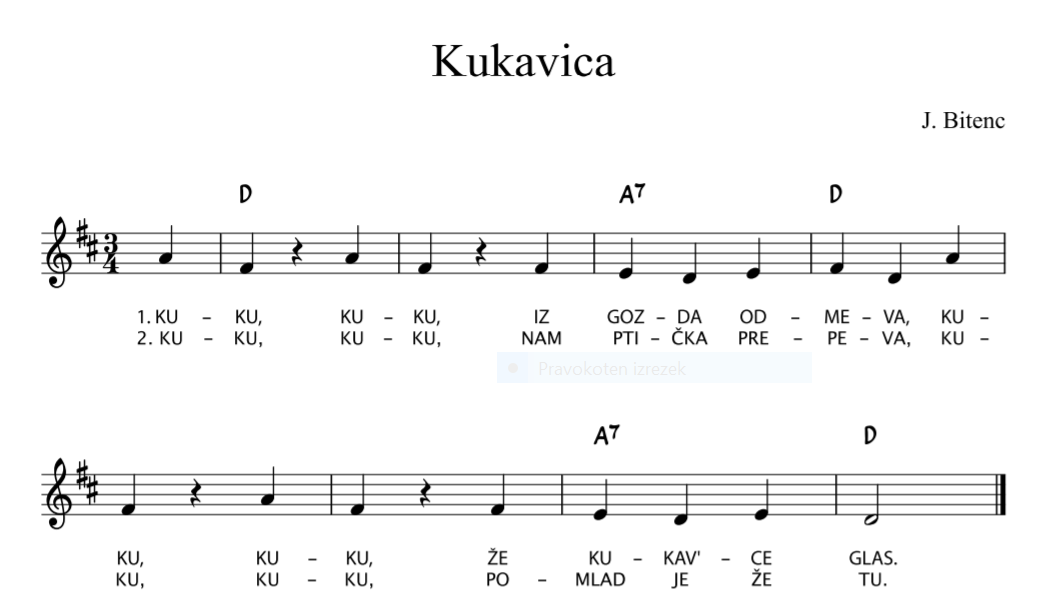 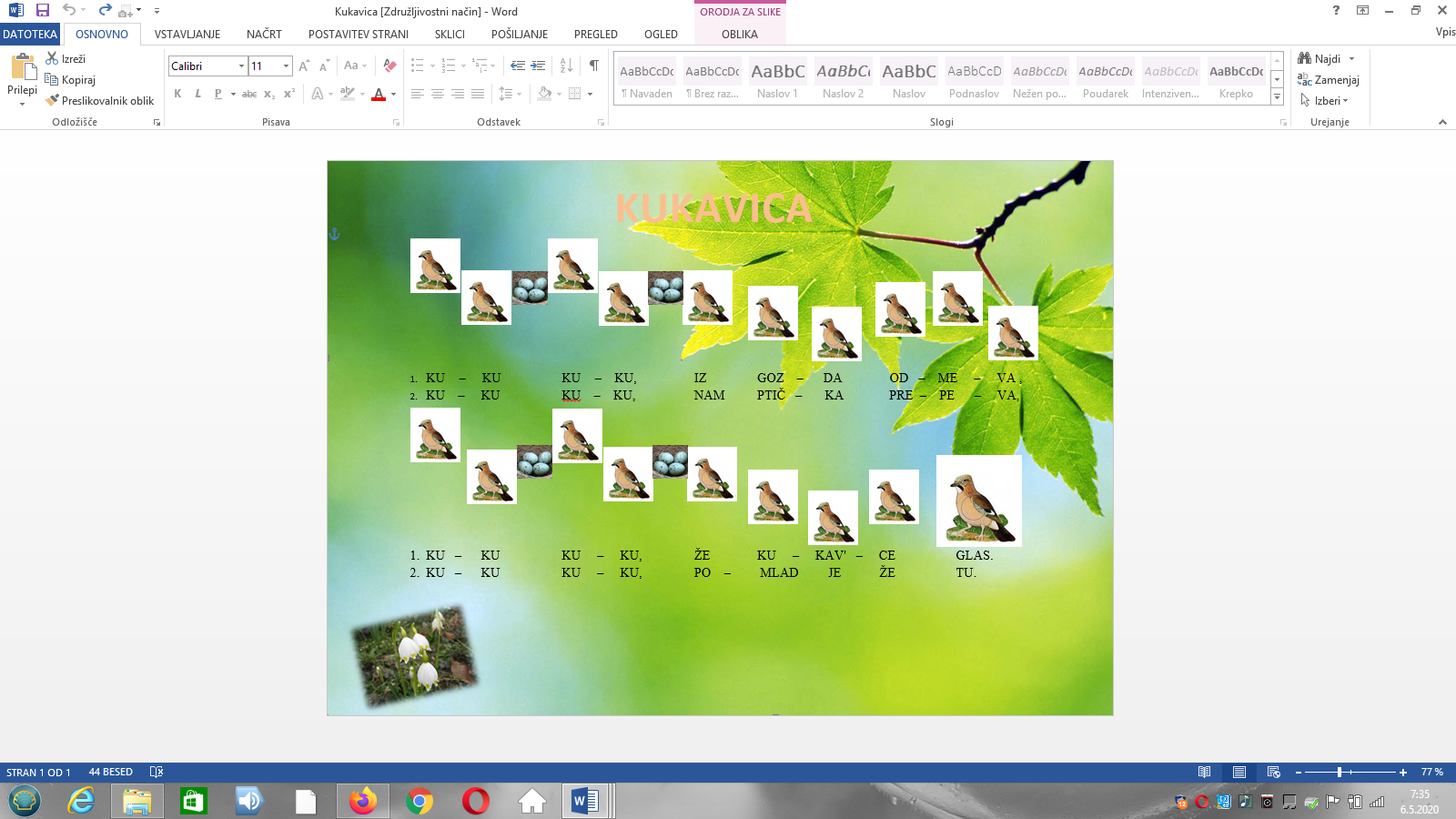 MATEMATIKA (2 uri)ŠTEVILA DO 15 – ŠTEVILO 13 IN 14ŠTEVILO 13ZA LAŽJO PREDSTAVO LAHKO UPORABITE EMBALAŽO OD JAJC (ENA ŠKATLA JE VEDNO POLNA – DESETICA, V DRUGO DODAJATE POSTOPOMA: EN PREDMET (NPR. GUMB, KAMENČEK) DO 15). V KARIRAST ZVEZEK NAPIŠEMO NASLOV – ŠTEVILO TRINAJST.  SPODAJ UREJENO NARIŠI 13 POLJUBNIH PREDMETOV ( V ZGORNJI VRSTI 10 CVETOV ALI KAJ DRUGEGA IN V SPODNJI TRI).          13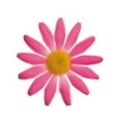 POD SLIKOVNI PRIKAZ NAPIŠI 2 VRSTICI ŠTEVILA 13. PIŠI OD ČRTE DO ČRTE, PRAVILNO SEDI IN DRŽI PISALO, PAZI NA PRAVILNO POTEZNOST.ŠTEVILO 14ZA LAŽJO PREDSTAVO LAHKO UPORABITE EMBALAŽO OD JAJC (ENA ŠKATLA JE VEDNO POLNA – DESETICA, V DRUGO DODAJATE POSTOPOMA: EN PREDMET (NPR. GUMB, KAMENČEK) DO 15). V KARIRAST ZVEZEK NAPIŠEMO NASLOV – ŠTEVILO ŠTIRINAJST.  SPODAJ UREJENO NARIŠI 14 POLJUBNIH PREDMETOV ( V ZGORNJI VRSTI 10 CVETOV ALI KAJ DRUGEGA IN V SPODNJI ŠTIRI).          14POD SLIKOVNI PRIKAZ NAPIŠI 2 VRSTICI ŠTEVILA 14. PIŠI OD ČRTE DO ČRTE, PRAVILNO SEDI IN DRŽI PISALO, PAZI NA PRAVILNO POTEZNOST.SLOVENŠČINAELA PEROCI: MUCA COPATARICAPRAVLJICO O MUCI COPATARICI ŽE POZNAMO. NA POVEZAVI: (Vir: Učiteljice RP)https://4d.rtvslo.si/arhiv/lutkovne-nanizanke-in-predstave/174544102?jwsource=clSI OGLEJ ŠE PREDSTAVO LUTKOVNEGA GLEDALIŠČA FRU FRU Z NASLOVOM MUCA COPATARICA. PO OGLEDU NEKOMU PRIPOVEDUJ PRAVLJICO O MUCI COPATARICI. NE POZABI NA PRAVILA PRI GOVORNEM NASTOPANJU.ŠPORT     SPRETNOSTI Z ŽOGOPRED ZAČETKOM SE OGREJTE IN NE POZABITE NA SPROSTITEV OB KONCU VADBE.OTROCI MEČEJO 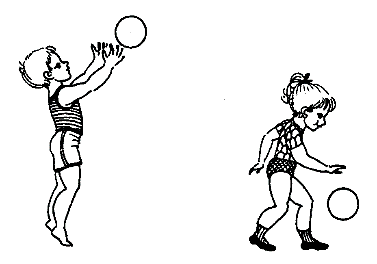     ŽOGO NAVZGOR IN    JO TIHO UJAMEJO.OTROCI MEČEJO     ŽOGO NAVZGOR IN    JO TIHO UJAMEJO.6. UČENEC ŽOGO DRŽI OD SPODAJ IN Z  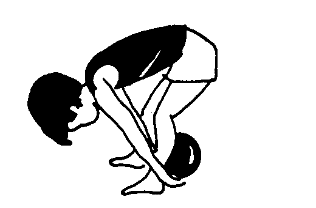     NJO KROŽI OKROG ENE IN DRUGE      NOGE.2. OTROCI SPUSTIJO ŽOGO NA TLA IN JO TAKOJ PO ODBOJU UJAMEJO.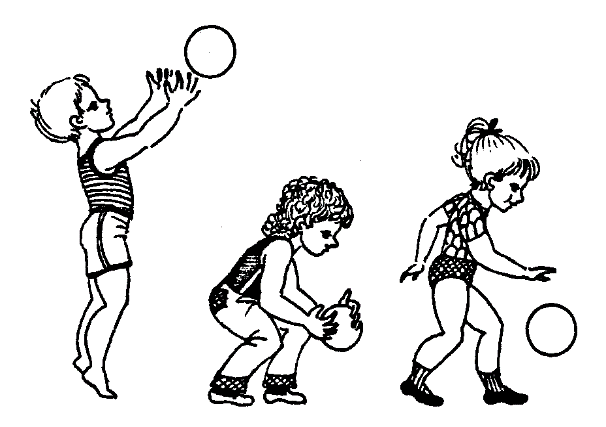 2. OTROCI SPUSTIJO ŽOGO NA TLA IN JO TAKOJ PO ODBOJU UJAMEJO.7. POČEPI Z DRŽANJEM    ŽOGE NAD GLAVO.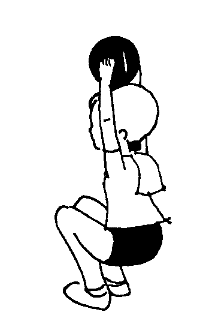 3. VODENJE ŽOGE NA 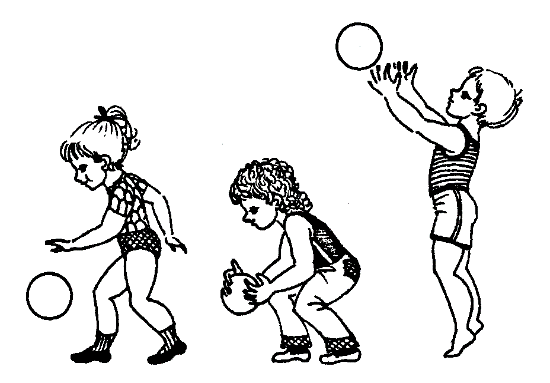    MESTU IN V HOJI Z    ENO IN DRUGO ROKO.8. UČENCI DRŽIJO V KLEKU ŽOGO Z OBEMA  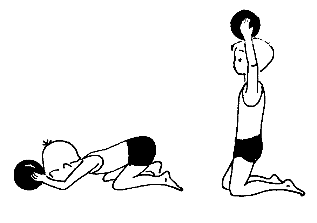     ROKAMA NA GLAVI. NATO NAREDIJO GLOBOK      PREDKLON, SEDEJO NA PETE IN ČELO SE      DOTAKNE TAL. POTEM SE ZOPET     VZRAVNAJO V KLEK.8. UČENCI DRŽIJO V KLEKU ŽOGO Z OBEMA      ROKAMA NA GLAVI. NATO NAREDIJO GLOBOK      PREDKLON, SEDEJO NA PETE IN ČELO SE      DOTAKNE TAL. POTEM SE ZOPET     VZRAVNAJO V KLEK.4. V OPORI ČEPNO 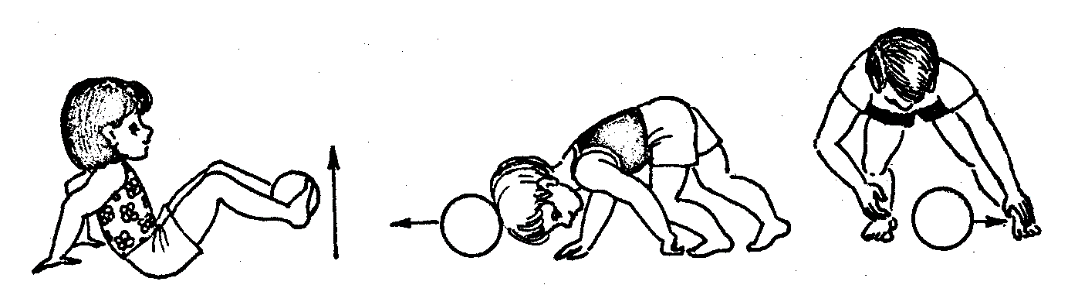     POTISKANJE ŽOGE     Z GLAVO.9. UČENEC SEDI Z IZTEGNJENIMI NOGAMI IN NA  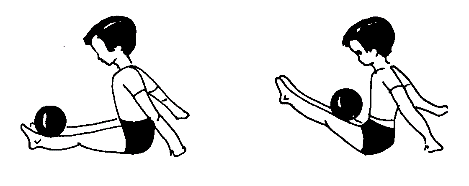     NJIH POLOŽI ŽOGO. KO NOGE DVIGNE,     SE ŽOGA ZAKOTALI     V NAROČJE. 9. UČENEC SEDI Z IZTEGNJENIMI NOGAMI IN NA      NJIH POLOŽI ŽOGO. KO NOGE DVIGNE,     SE ŽOGA ZAKOTALI     V NAROČJE. 5. UČENEC SEDI NA TLEH     IN PRIME ŽOGO Z NOGAMI    TER JO DVIGNE V ZRAK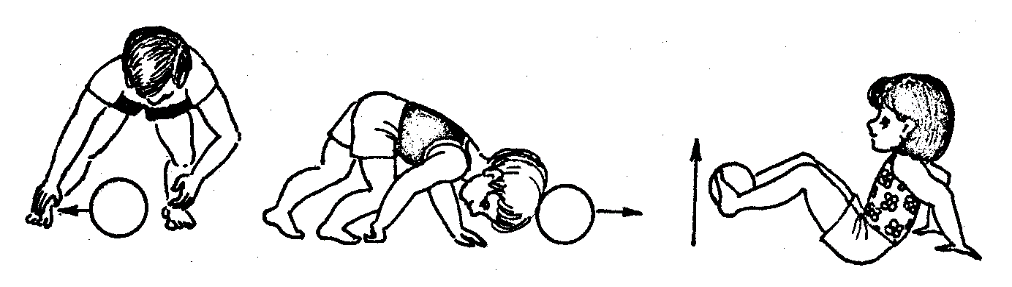 10. UČENEC LEŽE NA HRBET IN DRŽI ŽOGO Z        OBEMA ROKAMA NAD GLAVO. NATO SEDE IN         ŽOGO POLOŽI MED GLEŽNJE OBEH NOG.       POTEM PA NOGE PREKO GLAVE       PRENESEJO ŽOGO K ROKAM, KI JO   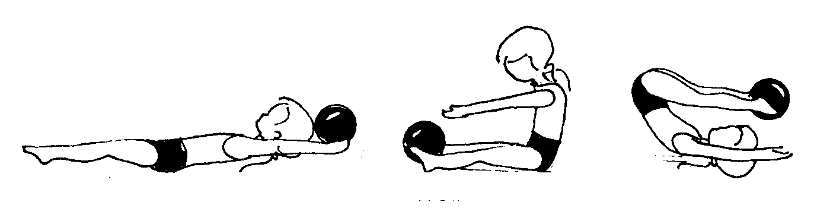       PRIMEJO.10. UČENEC LEŽE NA HRBET IN DRŽI ŽOGO Z        OBEMA ROKAMA NAD GLAVO. NATO SEDE IN         ŽOGO POLOŽI MED GLEŽNJE OBEH NOG.       POTEM PA NOGE PREKO GLAVE       PRENESEJO ŽOGO K ROKAM, KI JO         PRIMEJO.VSE SLIKE SO VIR: TELESNA VZGOJA PREDŠOLSKEGA OTROKA, PARTIZAN SLOVENIJE, ZVEZA ZA ŠPORTNO REKREACIJO IN ŠOLSKI CENTER ZA TELESNO VZGOJO, LJUBLJANA, 1974VSE SLIKE SO VIR: JOŽA TRDINA, TUDI PREDŠOLSKI OTROK TELOVADI, DRŽAVNA ZALOŽBA SLOVENIJE, LJUBLJANA, 1979VSE SLIKE SO VIR: JOŽA TRDINA, TUDI PREDŠOLSKI OTROK TELOVADI, DRŽAVNA ZALOŽBA SLOVENIJE, LJUBLJANA, 1979